23.05.2022Ул. Ленина - Беднодемьяновская, Обелиск, покос травы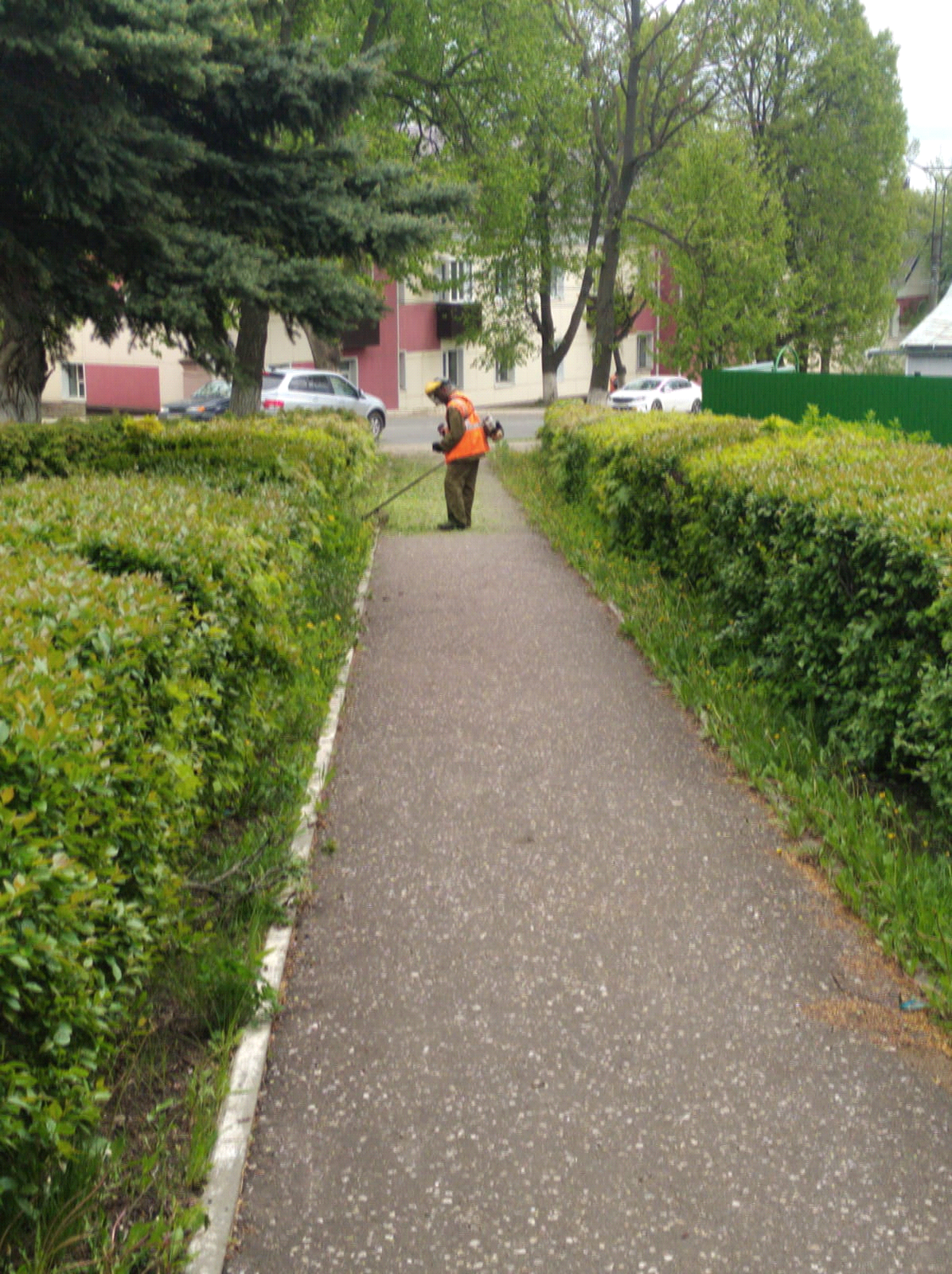 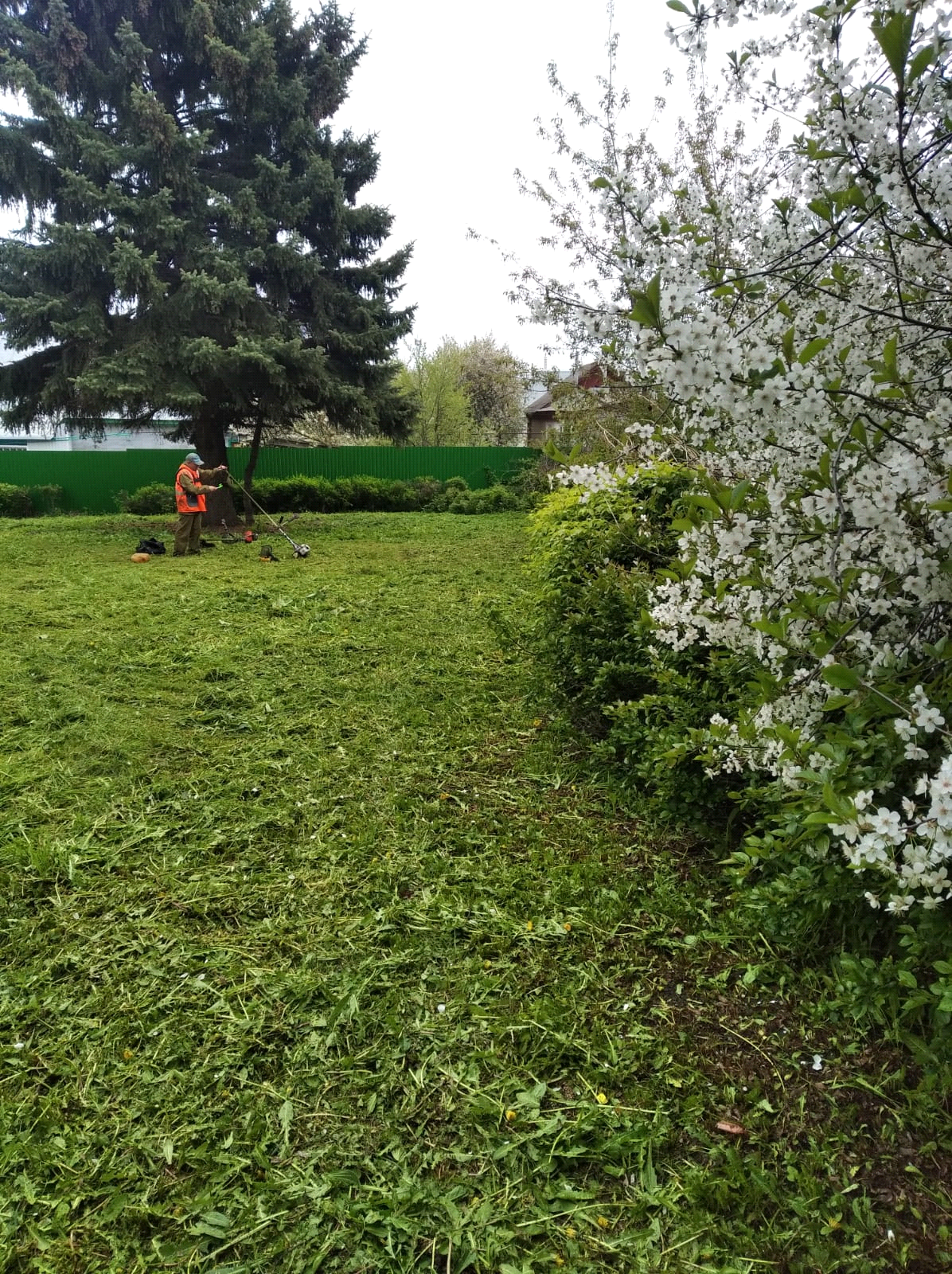 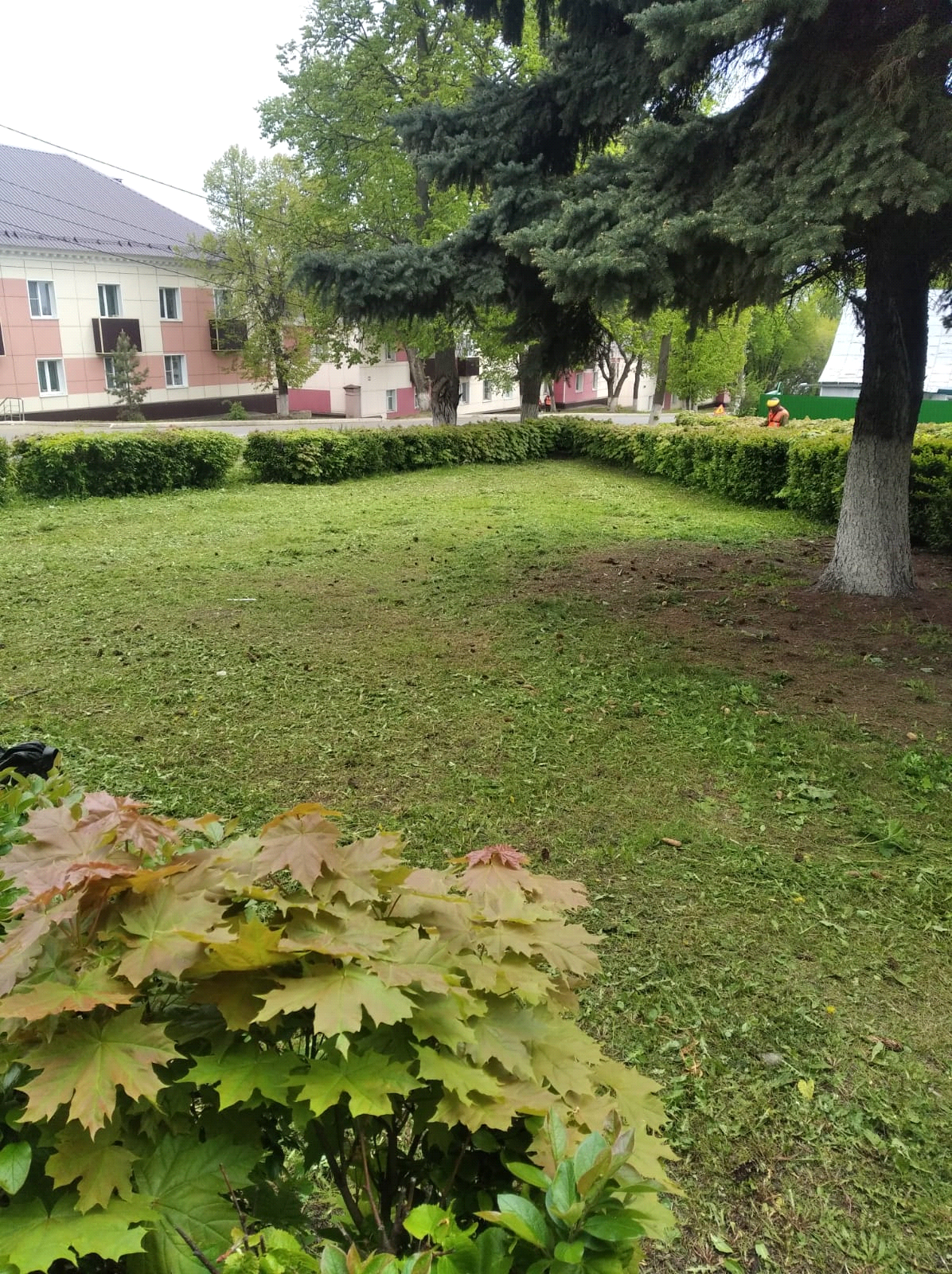 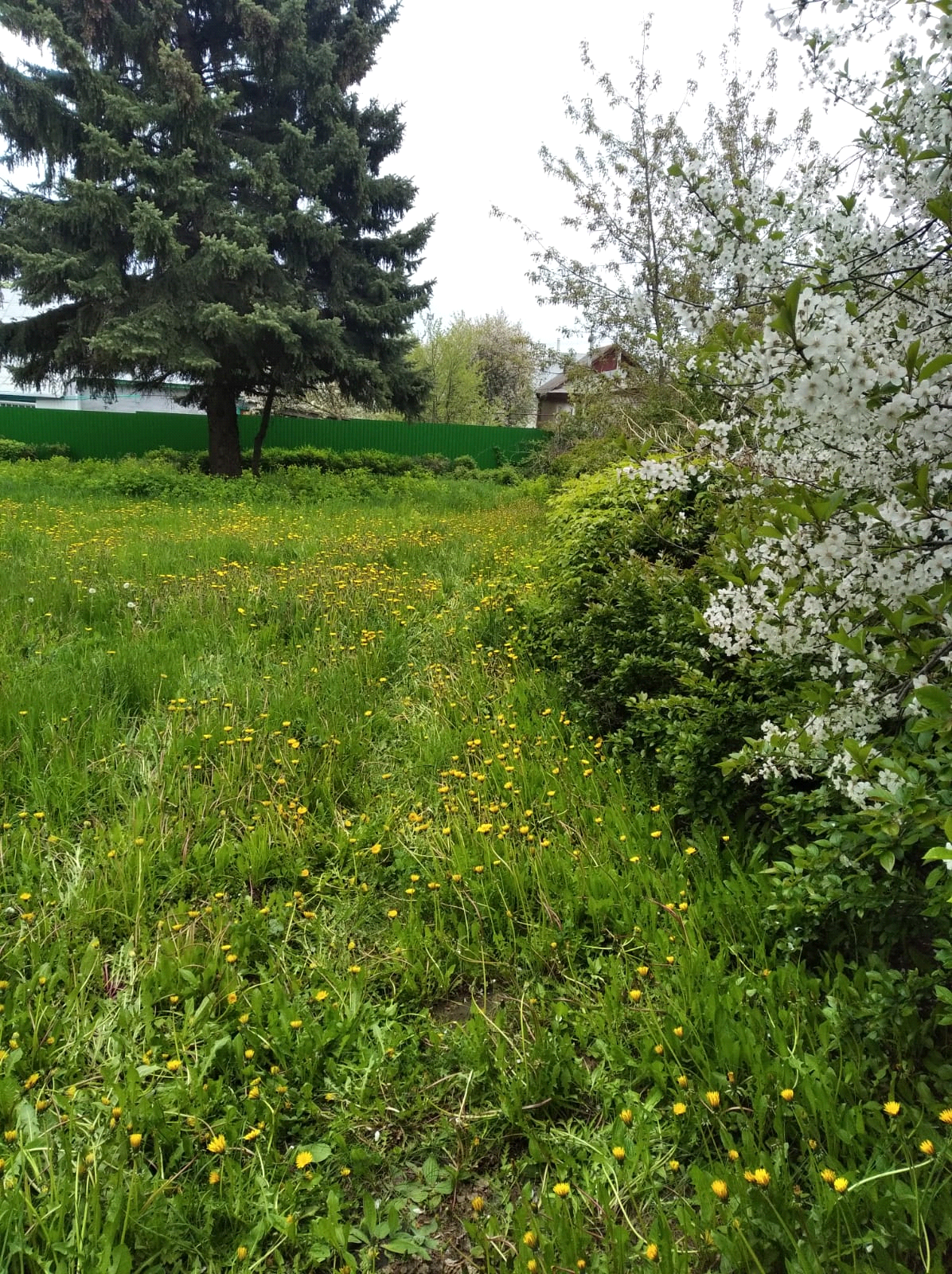 